СОГЛАСИЕна обработку персональных данных и проверку кредитных историйЯ, ______________________________________________________________, паспорт __________ № ___________ , сот. ____________________________________, эл. почта ________________________________________________СНИЛС ______________________________  являясь субъектом персональных данных, субъектом кредитной истории (представителем субъекта кредитной истории) и получателем финансовой услуги (представителем получателя финансовой услуги)* ,принимаю решение о предоставлении моих персональных данных и даю согласие на их обработку в объеме и порядке, предусмотренном в настоящем согласии. Оператором по обработке моих персональных данных является Кредитор** – Общество с ограниченной ответственностью  «Альтерзайм», ИНН 7604215530, КПП 760401001, ОГРН 1117604019675, расчетный счет № 40702810302000002110 в Ярославском филиале ПАО «Промсвязьбанк», г. Ярославль,  корр. счет № 30101810300000000760, БИК 047888760, ОКПО 30967774, адрес местонахождения: 150000, г. Ярославль, ул. Свободы, д. 24,  в лице директора Фаермана Константина Исааковича, действующего на основании Устава, предоставляющее финансовые услуги в рамках осуществления финансовой деятельности.Кредитору передаются следующие сведения:фамилия, имя, отчество; пол; год, месяц, дата и место рождения; гражданство; контактная информация (телефоны, адреса, адреса электронной почты); данные документа, удостоверяющего личность (вид документа, серия, номер, дата выдачи; кем выдан, код подразделения); сведения об адресах регистрации по месту жительства и месту пребывания; сведения о занятости (наименование работодателя, фамилия, имя, отчество руководителя, стаж, рабочий телефон), сведения о доходах; идентификационный номер налогоплательщика, реквизиты платежной карты;сведения о предлагаемом в залог имуществе;мои фотоизображения, аудиозаписи разговоров, а также фотокопии документов, содержащих вышеуказанные данные и иные сведения, содержащиеся в них, либо предоставленные мною Кредитору в ходе взаимодействия;cведения, полученные Кредитором и находящиеся в открытых источниках (сделанных общедоступными) и содержащихся в общедоступных источниках персональных данных.cведения, полученные с моего согласия Кредитором от бюро кредитных историй и содержащие информацию, предусмотренную законодательством о кредитных историях об основной, информационной, титульной частях кредитной истории и об оценке платежеспособности.Обработка персональных данных Кредитором может осуществляться в следующих целях:проверка благонадежности;заключение и исполнение договора;оформление и рассмотрение моих обращений на получение финансовых услуг, оказываемых Кредитором, заключение соответствующих гражданско-правовых договоров;проверка и верификация данных как потенциального клиента Кредитора;оценка Кредитором потенциальной платежеспособности в целях принятия решения о предоставлении финансовых услуг;заключение и последующее исполнение гражданско-правовых договоров, заключенных с Кредитором, регламентирующих условия предоставления и получения финансовых услуг;информирование об услугах, оказываемых Кредитором, и (или) третьими лицами, привлеченными Кредитором на основе агентирования, о возможности применения ко мне программ лояльности, скидок и иных льготных условий.Кредитору предоставляется право осуществлять следующие действия с персональными данными (с использованием средств автоматизации либо без таковых):систематизация, накопление, хранение, уточнение (обновление, изменение); использование; блокирование; уничтожение; обезличивание, а также сбор, распространение и передачу в установленных настоящим согласием случаях;сбор и последующая обработка данных, находящихся в открытых источниках – любых персональных данных, доступ неограниченного круга лиц к которым предоставлен мною либо по моей просьбе посредством сети Интернет (интернет-порталах, форумах и иных общедоступных в сети Интернет сервисах), а также содержащихся в общедоступных источниках персональных данных (справочниках, официальных сервисах органов государственной власти);Преамбула для документа, оформляемого на бумажном носителе и подписываемого субъектом персональных данных собственноручно.** Термины, используемые в настоящем Согласии, определяются в значениях, установленных Правилами предоставления займов.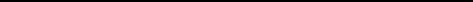 предоставление (получение) и обработка информации о кредитной истории о факте предоставления (отказа в предоставлении) финансовых услуг, об условиях заключенных договоров о предоставлении финансовых услуг, а также об исполнении обязательств по соответствующему договору и иной информации, предусмотренной законодательством о кредитных историях, в бюро кредитных историй;передача сведений третьим лицам в объеме, необходимом для исполнения договора (операторы связи, почтовые организации, операторы по переводу денежных средств);осуществление информационных рассылок о товарах и услугах, оказываемых Кредитором, и (или) его партнерами (агентами), о возможности применения программ лояльности, скидок и иных льготных условий (при этом я выражаю свое согласие на получение таких рассылок с использованием почтовых отправлений телефонной связи (СМС-рассылки) и (или) сети Интернет, на бумажном носителе или в электронном виде).Согласие на обработку персональных данных действует в течение шести месяцев со дня полного исполнения обязательств между сторонами (исполнения договорных обязательств).Согласие может быть отозвано мною полностью или в части путем направления Кредитору заявления (отзыва) заверенного нотариально, либо лично путем вручения заявления Кредитору под расписку, при этом отзыв согласия не лишает права Кредитора на обработку персональных данных, необходимых для исполнения Кредитором требований действующего законодательства и осуществления прав и обязанностей Кредитора, установленных договором об оказании финансовой услуги.Я даю согласие на обработку своих персональных данных в объеме, установленном настоящим согласием, третьими лицами, указанными в размещенном на сайте Кредитора www.alterzaym.ru Положении об объеме информации, предоставляемой получателю финансовой услуги, являющимися уполномоченными на взаимодействие с клиентами Кредитора в целях передачи комплекта документов Кредитору и дальнейшее взаимодействие по вопросу, связанному с оформлением отношений и исполнением договорных обязательств между указанными третьими лицами и Кредитором.Я подтверждаю, что ознакомлен с правами и обязанностями в области защиты персональных данных***, в том числе с возможными последствиями в случае отказа (отзыва) от согласия на обработку персональных данных, а также проинформирован, что политика обработки персональных данных и актуальный перечень лиц, которым Кредитор может передавать персональные данные для обработки, размещены на сайте Кредитора www.alterzaym.ru  в общем доступе.Согласие может быть подписано простой электронной подписью в порядке, установленном Соглашением об электронном взаимодействии.Я даю согласие на размещение информации по моей заявке на сайте www.alterzaym.ru. для обозрения потенциальными инвесторами-посетителями сайта. В том числе даю согласие на размещение изображений, фотографий, текстовых файлов, таблиц и иной информации по моей заявке на получение кредита/финансирования.Ф.И.О._____________________________________________________________________ Подпись________________«В соответствии с Федеральным законом № 218-ФЗ «О кредитных историях», я - __________________________________________________________________________________________, паспортные данные__________ №___________ выдан __________________________________________ __________________________________________________________ дата выдачи ____________________ код подразделения____________ зарегистрирован по адресу____________________________________________________________________________________- настоящим даю  ООО «МКК «Альтерзайм» свое согласие на получение из любого бюро кредитных историй информации / кредитных отчетов обо мне.Согласие дается в целях: •	проверки благонадежности; •	заключения и исполнения договора;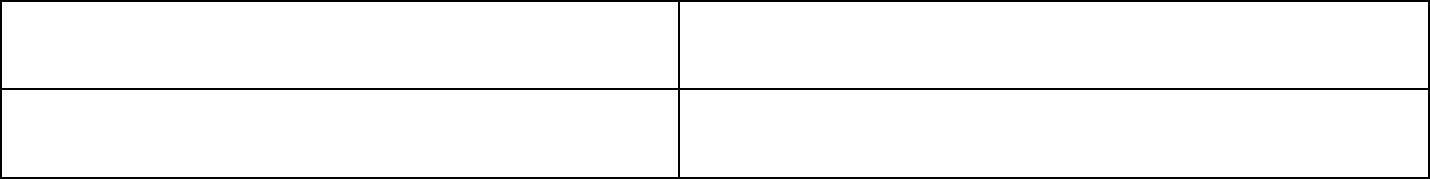 Дата**** «_____» ______________ 2019 г.Субъект персональных данных имеет право на отзыв согласия, в установленном законодательством порядке, право на получение от Кредитора сведений, касающихся обработки его персональных данных, право требовать уточнения его персональных данных, их блокирования или уничтожения в случае, если персональные данные являются неполными, устаревшими, неточными, незаконно полученными или не являются необходимыми для заявленной цели обработки, а также право принимать предусмотренные законом меры по защите своих прав, обжаловать действия или бездействие Кредитора в уполномоченный орган по защите прав субъектов персональных данных или в судебном порядке и защиту своих прав и законных интересов, в том числе на возмещение убытков и (или) компенсацию морального вреда в судебном порядке. В случае отзыва субъектом персональных данных согласия на обработку персональных данных Кредитор вправе продолжить обработку персональных данных без согласия субъекта персональных данных при наличии оснований, установленных законодательством о персональных данных.Для документа, оформляемого на бумажном носителе и подписываемого субъектом персональных данных собственноручно.Ф.И.О.                        Подпись